Publicado en Palma de Mallorca el 10/05/2021 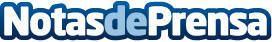 WixSEO: "Más del 90% del contenido web aun no recibe tráfico de Google" WixSEO, partner oficial para soluciones SEO y SEM de la plataforma para el desarrollo web WIX, se propone democratizar el marketing digital posicionando en 3 meses las webs creadas en la plataforma a precios súper competitivos. El objetivo es que profesionales con presupuestos limitados puedan destacar dentro de su nicho de mercadoDatos de contacto:FREDRIK NORRBINFundador+34634362533Nota de prensa publicada en: https://www.notasdeprensa.es/wixseo-mas-del-90-del-contenido-web-aun-no Categorias: Finanzas Comunicación Marketing Madrid Baleares Emprendedores E-Commerce http://www.notasdeprensa.es